План работы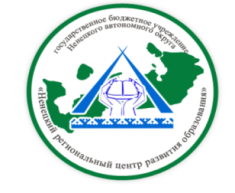 ГБУ НАО «Ненецкий региональныйцентр развития образования»на март  2018 года                                                                  В течение месяцаИ.о. директора   ГБУ НАО «НРЦРО»                                                Е.В. ХабароваДатаМероприятиеМесто проведения и времяОтветственный2.03Торжественная церемония закрытия II Открытого регионального чемпионата «Молодые профессионалы» (WorldSkills Russia) Ненецкого автономного округа ГБУК НАО «Дворец культуры «Арктика»10.00Козицина О.Ю.Туманова Е.Г.2.03Заочное заседание МО педагогов, ведущих родной язык, литературу, культуру ненецкого народа по теме «Развитие творческого потенциала обучающихся средствами родного языка»Образовательные организации НАОТалеева Л.Я.3.03Региональный этап олимпиады по музыке в рамках Марафона «Искусство без границ»ГБОУ НАО «СШ №5»10.00Ульяновская Н.Д.5.03Организационное собрание с выпускниками прошлых лет,  допущенных до ЕГЭГБУ НАО «НРЦРО»Кабинет  2118.00Шамов А.С.6.03Практикум для учителей математики "Решение задач с экономическим содержанием"ГБУ НАО «НРЦРО», Кабинет  1015.30Корельская Е.Ю.6.03«Экспресс-методики, направленные на оказание обучающимся помощи в выявлении склонностей, способностей и профессиональных интересов при  выборе профессии»   (проведение в рамках Ярмарки вакансий и учебных мест, оказание услуг по профессиональной ориентации выпускников школ и незанятой молодежи)КУ НАО «Центр занятости населения»Вокуева Г.В.Артемова Е.А.13.03МО специалистов ДОО по ИЗО «Развитие творческих способностей старших дошкольников посредством рассматривания пейзажной живописи» (открытое занятие «Зимний пейзаж»)ГБДОУ НАО «ЦРР – д - сад «Аннушка»13.15Владимирова А.Н.13.03МО преподавателей СПО «Анализ проведения чемпионата «Молодые профессионалы» «Worldskills Russia»  в Ненецком автономном округе»ГБУ НАО «НРЦРО»Кабинет 2115.00Копейкина Н.А.13.03Региональный этап олимпиады по английскому языку среди обучающихся профессиональных образовательных организаций Ненецкого автономного округа ГБУ НАО «НРЦРО»10.00Ипатова Т.П.14.03МО специалистов ДОО по музыке  «Развитие музыкально – творческих способностей детей старшего  дошкольного возраста на основе хореографического искусства». Создание условий для формирования танцевальных способностей дошкольников» Мастер – класс (разучивание танцев)ГБДОУ НАО «Д - сад «Ромашка»13.30Владимирова А.Н.14.03Апробация печати полного комплекта ЭМ в аудиториях ППЭ по математике с участием обучающихся 11 классовГБОУ НАО «СШ № 1 и 5», ГБУ НАО «НРЦРО»Шамов А.С.14.03Региональный этап олимпиады по математике среди обучающихся профессиональных образовательных организаций Ненецкого автономного округа ГБУ НАО «НРЦРО»10.00Ипатова Т.П.14.03МО преподавателей ДШИ музыкальной направленности «Современные технологии на уроках музыкально-теоретических дисциплин»ГБУ ДО НАО «Детская школа искусств»10.00Ипатова Т.П.15.03МО воспитателей групп раннего возраста, Школа молодого воспитателя «Сенсорное развитие детей раннего возраста через игровую деятельность»ГБДОУ НАО «ЦРР – д - сад «Гнездышко»13.15Владимирова А.Н.15.03Вебинар «Подготовка школьников к ВПР по английскому языку: особенности и приемы»ГБУ НАО «НРЦРО»Кабинет 1915.00Бороненко О.Н.15.03Подведение итогов конкурса на лучшую разработку занятия по профилактике дорожно-транспортного травматизмаГБУ НАО «НРЦРО»Кабинет 2115.00Чечуев П.Н.15.03МО учителей, преподающих курс «ОРКСЭ» по теме: «Пути совершенствования и повышения качества преподавания ОРКСЭ»ГБОУ НАО «СШ №5»15.00Петухова М.С.15.03Апробация печати полного комплекта ЭМ в аудиториях ППЭ по иностранному языку без участия обучающихся 11 классовГБОУ НАО «СШ № 5», ГБУ НАО «НРЦРО»Шамов А.С.15.03Сольный концерт ученицы 7 класса Цыренжаповой Арюны в рамках семинара-практикума «Творчество и самопознание» в рамках регионального марафона «Палитра искусств» (преподаватель Регаловская М.А.)ГБУ ДО НАО «Детская школа искусств» (п. Искателей)Ипатова Т.П.15.03Региональный этап олимпиады по обществознанию среди обучающихся профессиональных образовательных организаций Ненецкого автономного округа ГБУ НАО «НРЦРО»10.00Ипатова Т.П.16.03Сольный концерт фортепианного дуэта «Диалог искусств» в рамках семинара-практикума «Творчество и самопознание» в рамках регионального марафона «Палитра искусств» - Юдина Т.А. и Верещагина Е.А.ГБУ ДО НАО «Детская школа искусств»18.00Ипатова Т.П.16.03Установочный семинар «Организация и проведение окружного конкурса «Безопасное колесо-2018» для команд  ЮИД.ГБУ НАО «НРЦРО»Кабинет 1015.00Чечуев П.Н.17.03Региональные проверочные работы (РПР) по обществознанию в 8 классах Образовательные организации НАОШамов А.С.17.03Тренировочный ОГЭ (9 кл) по русскому языкуОбразовательные организации НАОШамов А.С.19.03Региональный этап олимпиады по русскому языку среди обучающихся профессиональных образовательных организаций Ненецкого автономного округа ГБУ НАО «НРЦРО»10.00Ипатова Т.П.19.03МО  учителей русского языка «Результаты  устного собеседования по русскому языку в 9 классах»ГБУ НАО «НРЦРО»Кабинет  2115.00Бороненко О.Н.19.03Семинар «Аттестация педагогических работников образовательных организаций на квалификационную категорию» (для педагогов, вновь включенных в состав Регионального банка экспертов ГАК)ГБУ НАО «НРЦРО»Кабинет  1015.30Хабарова К.А.20.03Семинар для учителей математики и информатики "Совершенствование содержания и процедуры проведения ГИА"ГБУ НАО «НРЦРО»Кабинет  1015.30Корельская Е.Ю.20.03Проведение Всероссийской проверочной работы (ВПР) по иностранным языкам обучающихся в 11 классахГБОУ НАО «СШ с. Несь»Шамов А.С.20.03Сольный концерт «Одно дыхание на двоих» ученицы Акимовой Полины (домра) в рамках семинара-практикума «Творчество и самопознание» в рамках регионального марафона «Палитра искусств» - Черняева Л.Л.ГБУ ДО НАО «Детская школа искусств»17.00Ипатова Т.П.21.03Психологический тренинг по профилактике профессионального выгоранияГБУ ДО НАО «Детская школа искусств»10.00Ипатова Т.П.21.03Проведение Всероссийской проверочной работы (ВПР) по истории обучающихся в 11 классахГБОУ НАО «СШ с. Несь»,ГБОУ НАО «СШ п. Искателей»,ГБОУ НАО «СШ с. Нижняя Пеша»,ГБОУ НАО «СШ с. Великовисочное»,ГБОУ НАО «СШ п. Харута»Шамов А.С.21.03Проведение ГИА в 2018 г. (досрочный период) по географии, ИКТГБОУ НАО «СШ № 5»Шамов А.С.22.03Школа молодого воспитателя «Современные подходы к организации речевого развития дошкольников в свете  требований ФГОС дошкольного образования». «Использование ТРИЗ – технологий в работе  с детьми дошкольного возраста по речевому развитию»ГБДОУ НАО «Д - сад «Кораблик»13.15Владимирова А.Н.22.03Семинар для учителей начальной школы «Подготовка к ВПР в 4 классах»ГБОУ НАО «СШ №4»15.00Петухова М.С.23.03Проведение ГИА в 2018 г. (досрочный период) по русскому языкуГБОУ НАО «СШ № 5»Шамов А.С.24.03Очный конкурс в рамках Марафона «искусство без границ» «В мире натюрмортов» ГБОУ НАО «СШ №4»10.00Ульяновская Н.Д.26.03Проведение ГИА в 2018 г. (досрочный период) по истории, химииГБОУ НАО «СШ № 5»Шамов А.С.26.03МО воспитателей групп раннего возраста «Познание детьми раннего возраста окружающей действительности через поисково-исследовательскую и экспериментальную деятельность».ГБДОУ НАО «Д- сад «Ромашка»13.15Владимирова А.Н.26.03МО библиотечных работников «Креативные формы работы современной библиотеки»ГБОУ НАО «СШ п. Красное»10.00Бахирева Н.М.27.03Семинар педагогов, ведущих предмет «Наш край», по теме «Анализ региональной олимпиады по краеведению»ГБУ НАО «НРЦРО»Кабинет  1911.00Талеева Л.Я.27.03МО учителей химии «Рабочие программы по химии. Особенности планирования  по разным УМК»ГБОУ НАО «СШ №4»  11.00Чайка А.П.28.03Семинар для учителей технологии (обслуживающий труд) «Современные виды декоративно-прикладного творчества в образовательном процессе» (мастер-классы)ГКОУ НАО «Ненецкая (специальная) коррекционная школа-интернат»10.00Ульяновская Н.Д.28.03«Физический бой»  для обучающихся 7 классовГБОУ НАО «СШ №1»  11.00А.П. Чайка28.03Проведение ГИА в 2018 г. (досрочный период) по иностранным языкамГБОУ НАО «СШ № 5»Шамов А.С.29.03Региональный конкурс художественного и декоративно-прикладного творчества для детей с ОВЗ в рамках Марафона «Искусство без границ» «Мир, в котором я живу» (открытие выставки и награждение) ГБУК НАО «Этнокультурный центр» мастерская ЭКЦ16.00Ульяновская Н.Д.29.03Плановое заседание Главной аттестационной комиссии управления образования, молодежной политики и спорта  Департамента ОКиС НАОГБУ НАО «НРЦРО» Кабинет № 1014.00Хабарова К.А.29.03Заседание Регионального учебно-методического объединения (РУМО) «Организация работы РУМО в 2018 году: внесение изменений и утверждение состава РУМО, принятие плана заседаний РУМО на 2018 год»ГБУ НАО «НРЦРО» Кабинет № 1016.00Хабарова Е.В.29.03Заседание МО педагогов, ведущих родной язык, литературу, культуру ненецкого народа по теме«Анализ региональной олимпиады школьников НАО по родному языку»ГБУ НАО «НРЦРО»Кабинет  1914.00Талеева Л.Я.30.03Проведение ГИА в 2018 г. (досрочный период) по математике  ГБОУ НАО «СШ № 5»Шамов А.С.МероприятиеМесто проведения и времяОтветственныйКурсы для учителей начальных классов  «Содержательные аспекты деятельности учителя начальных классов, тьютора в условиях реализации ФГОС ОВЗ»ГБУ НАО «НРЦРО» Кабинет № 2127-29 марта09.00Петухова М.С.Ресурсная площадка «Мы будущее России!» Направление «Нравственно – патриотическое воспитание детей дошкольного возрастаГБДОУ НАО «Детский сад «Теремок»Владимирова А.Н.Ресурсная площадка по направлению: «Формирование элементарных математических представлений (ФЭМП) в свете ФГОС ДО»ГБДОУ НАО «Детский сад «Ромашка»Владимирова А.Н.Ресурсная площадка «Эффективные формы работы с участниками воспитательно - образовательного процесса в экологическом  воспитании дошкольников» «Игра – викторина с элементами занимательных опытов с водой «Удивительная вода»ГБДОУ НАО «ЦРР -  детский сад «Гнездышко»12 марта   16.00Владимирова А.Н.Ресурсная площадка «Художественно - эстетическое развитие детей дошкольного возраста» Семинар «Неделя театра»ГБДОУ НАО «ЦРР -  детский сад «Аннушка»23 марта 15.30Владимирова А.Н.Ресурсная площадка «Социально - коммуникативное развитие  детей дошкольного возраста»Семинар «Игра как средство развития нравственности ребенка дошкольного возраста»ГБДОУ НАО «ЦРР -  детский сад «Сказка»Владимирова А.Н.Ресурсная  площадка по направлению «Исследовательская деятельность обучающихся»  ГБОУ НАО «СШ п. Красное»А.П. ЧайкаДистанционные курсы  повышения квалификации «Содержание и особенности преподавания предмета «Астрономия» в старшей школе» Академия «Просвещение»Образовательные организациимартЧайка А.П.Дистанционные курсы для учителей математики «Решение и оценивание заданий  с развёрнутым ответом участников ГИА в форме ОГЭ и ЕГЭ (математика)»Образовательные организациимартКорельская Е.Ю.Дистанционные курсы повышения квалификации для учителей сельских школ «Современные педагогические технологии в образовательном процессе»ГБУ НАО «НРЦРО»мартУльяновская Н.Д.Региональный конкурс  по информатике «Информашка»(5-6 классы)ГБОУ НАО «Средняя школа №5»27 марта    11.00Корельская Е.Ю.Региональная пользовательская олимпиада по информатике  «КомпАС» (7-8 классы)ГБОУ НАО «Средняя школа №4»29 марта     11.00Корельская Е.Ю.Региональный конкурс педагогического мастерства «Профессионал года – 2018»ГБУ НАО «НРЦРО»20-23 мартаКозицина О.Ю.Заочный этап (экспертиза работ) регионального конкурса учебно-исследовательских работ XII Малые Аввакумовские чтенияГБУ НАО «НРЦРО»1-10 мартаИпатова Т.П.Заочный этап (защита проектов) регионального конкурса учебно-исследовательских работ XII Малые Аввакумовские чтенияГБУ НАО «НРЦРО»29-30 мартаИпатова Т.П.Очный конкурс по рисунку «Наброски фигуры человека»ГБУК НАО «Дворец культуры «Арктика»2 марта   15.00Ипатова Т.П.Общероссийский конкурс исследовательских работ и проектов «Российский национальный юниорский водный конкурс-2018»ГБУ НАО «НРЦРО»1-15 мартаА.П. ЧайкаКонкурс «Живая классика» (муниципальный этап)ГБУ НАО «НРЦРО»12 мартаБороненко О.Н.Региональный этап II  Межрегионального конкурса сочинений «Я – гражданин России»ГБУ НАО «НРЦРО» мартБороненко О.Н.Конкурс творческих работ «Подвигу Сталинграда жить  в веках»ГБУ НАО «НРЦРО» мартБороненко О.Н.Региональный этап всероссийского конкурса юных инспекторов движения «Безопасное колесо - 2018».ГБОУ НАО «СШ №5»30-31 мартаЧечуев П.Н.Театральный кружок «Солнышко» для детей специального класса ГКОУ НАО «Ненецкая специальная (коррекционная) школа-интернат»ГКОУ НАО «НСКШИ»6,13,20 мартаВокуева Г.В.Мониторинг деятельности ПМПК  (Минобрнауки России, ФГБНУ  «Центр защиты прав и интересов детей»)Центр «ДАР» Безумова Н.В.Региональная научно-практическая  конференция «Реализация федерального государственного образовательного стандарта для обучающихся с ограниченными возможностями здоровья: опыт, проблемы, перспективы»ГБОУ НАО «СШ№5»ГБУ НАО «НРЦРО»14 и 15 мартаЗенина О.С.Богданова Т.А.Безумова Н.В.Климина С.А.Курсы для подростков «Управление будущим», посвященные развитию навыков планирования и стратегического мышления.Тренинг «Успех публичных выступлений»	Центр «ДАР»15 марта16.30Артемова Е.А.Реализация программы просвещения для родителей (законных представителей) по вопросам детской психологии и педагогики «Семья НАО – компетентная семья»1) Как правильно наказывать детей: кнутом или пряником? (Артемова Е.А., педагог-психолог Центра «ДАР»)Консультативный пункт1) Совместная творческая деятельность ребенка и родителей. (Леонтьева А.Д.,  воспитатель  ГБДОУ НАО  «Детский сад «Ромашка»)Центр «ДАР» 18.00ГБДОУ НАО «Детский сад «Ромашка», 18.00Богданова Т.А.Стационарные и выездные заседания психолого-медико-педагогической комиссии (по отдельному плану)Центр «ДАР»ПМПКБезумова Н.В.Богданова Т.А.Климина С.А.Дзюба С.Ю.Разработка программы обучающего кура для специалистов служб сопровождения «Технологии работы с приемной семьей»Центр «ДАР»Вокуева Г.В.Артемова Е.А.Зенина О.С.Консультирование родителей (законных представителей) по вопросам обучения, развития и воспитания детейЦентр «ДАР»специалисты Центра «ДАР»Индивидуальное консультирование работников образовательных организаций, учреждений социального обслуживания, здравоохранения, других организацийЦентр «ДАР»специалисты Центра «ДАР»Индивидуальные коррекционно-развивающие занятия с детьми педагога-психолога, учителя-логопеда, учителя-дефектолога, социального педагогаЦентр «ДАР»Канева Т.В.Селиверстова Л.М.Артемова Е.А.Медведева О.В.Информационно-просветительская работа с населением в области предупреждения и коррекции недостатков в физическом и (или) психическом развитии и (или) отклонений в поведении детейобразовательные организации (по запросу)специалисты Центра «ДАР»